Supplementary Fig. 2. Association of AFLD and NAFLD with significant liver diseases (SLDs), cardiovascular diseases (CVDs), chronic kidney diseases (CKDs), and cancer among UK Biobank participants who had a follow-up >6 months.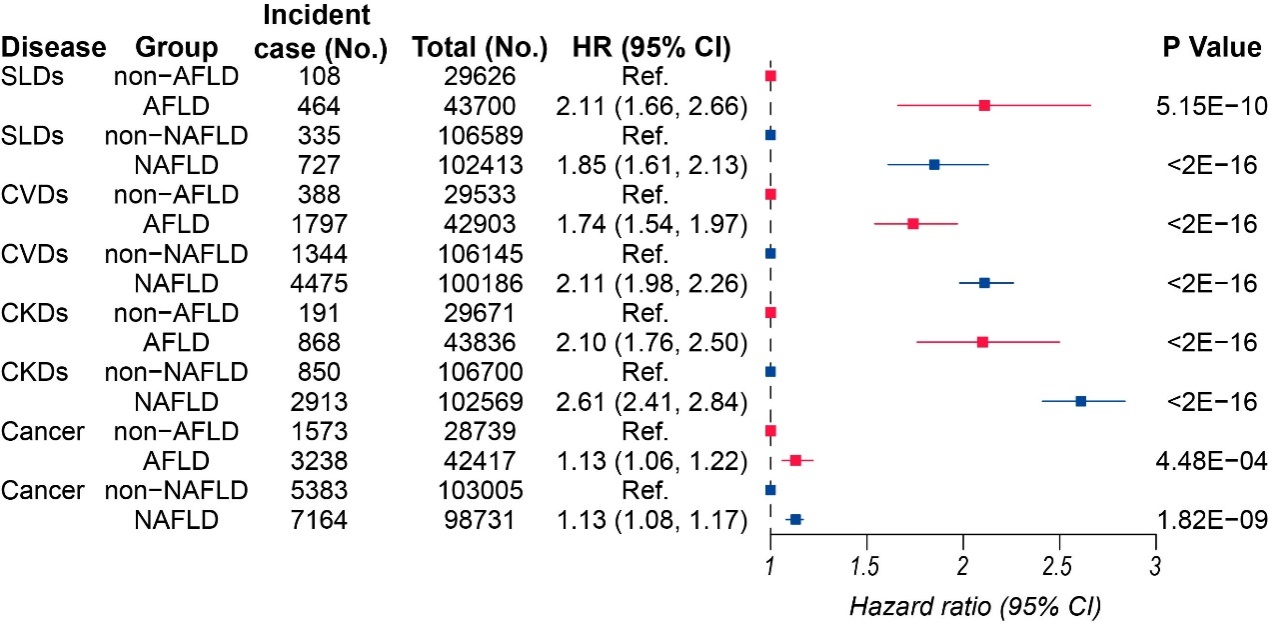 